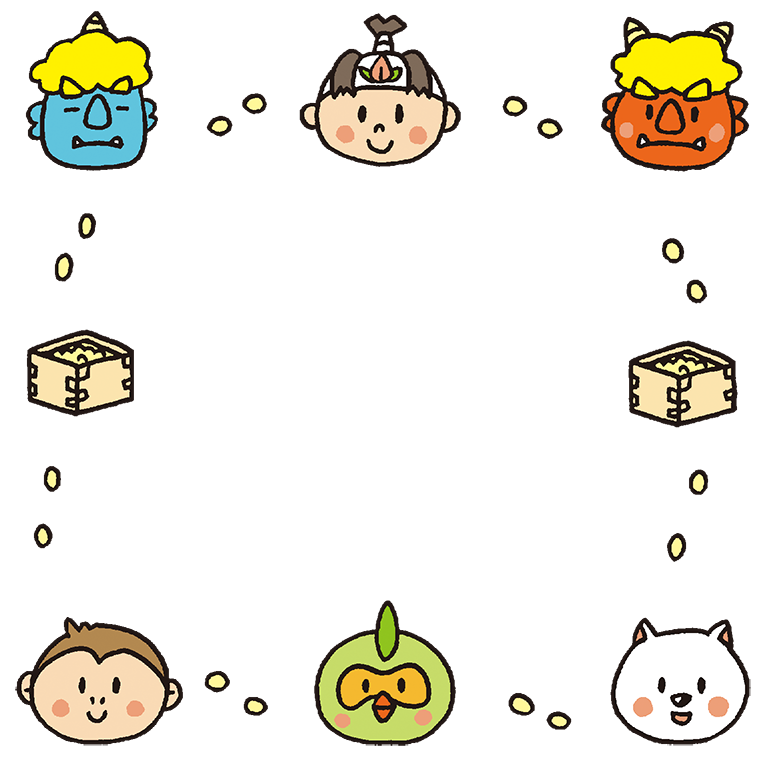 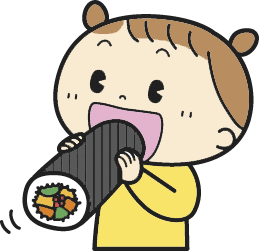 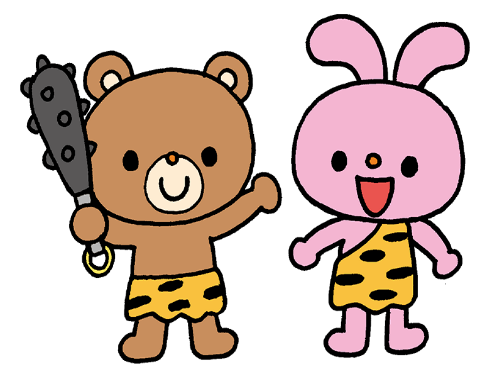 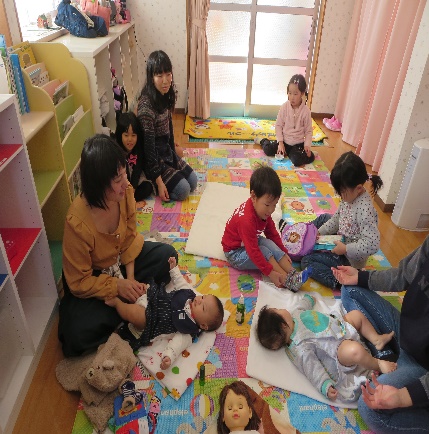 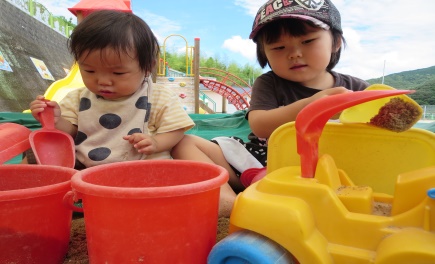 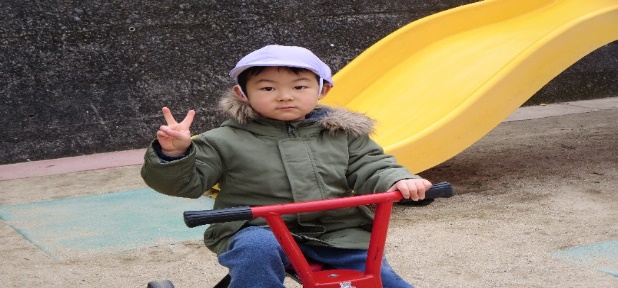 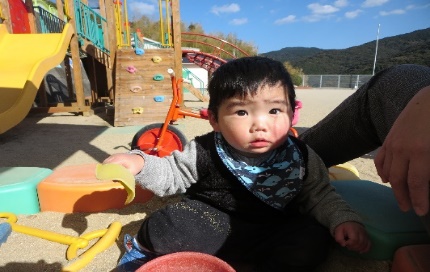 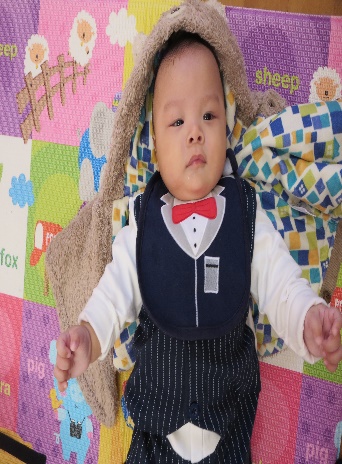 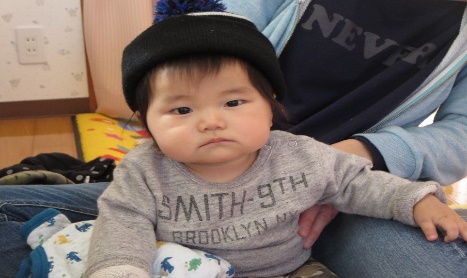 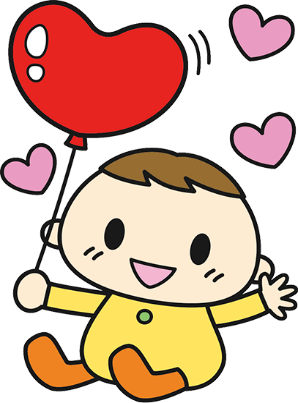 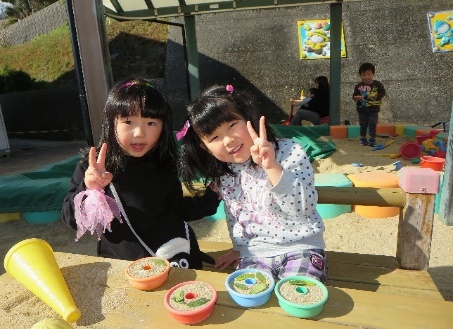 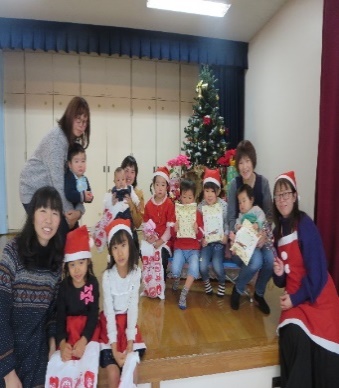 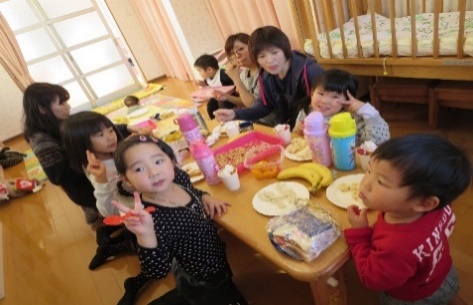 ２月　　　　　　　２月　　　　　　　２月　　　　　　　２月　　　　　　　２月　　　　　　　２月　　　　　　　２月　　　　　　　日月火水木金土土１２２３４節分製作５節分の集い（１１時開始）６・避難訓練７８９９１０１１１２・ベビーマッサージ・クッキング（恵方巻）１３１４１５１６１６１７１８１９ベビーマッサージ予備日２０・身体測定・ふれあい遊び２１２２２３２３２４２５２６２７２８